EDITAL DE CHAMADA DE TRABALHOS PARA A I FEIRA DE CIÊNCIAS E TECNOLOGIAS SOCIAIS DE PITANGA-PR: Solucionando Problemas LocaisO Instituto Federal de Educação, Ciência e Tecnologia do Paraná (IFPR) e o Conselho Nacional de Desenvolvimento Científico e Tecnológico (CNPq), por intermédio do Departamento de Ensino, Pesquisa e Extensão (Campus Pitanga) e em acordo com o Processo de Aprovação Nº 439757/2018-5 – Chamada CNPq/MEC/MCTIC/SEPED nº 27/2018, torna público os prazos para inscrições e as normas para submissão e recebimento de trabalhos científicos para apresentação na “I FEIRA DE CIÊNCIAS E TECNOLOGIAS SOCIAIS DE PITANGA-PR: Solucionando Problemas Locais”.1. APRESENTAÇÃO E REALIZAÇÃO A I Feira de Ciências e Tecnologias Sociais de Pitanga será realizada pelo Instituto Federal de Educação, Ciência e Tecnologia do Paraná, Campus Pitanga e terá como parceria as escolas públicas e particulares do município de Pitanga-PR. A feira de ciências visa estimular nos estudantes da cidade de Pitanga, dos Ensinos Fundamental II, Médio e Técnico, a cultura indagativa e crítica, própria da ciência, assim como outras questões inerentes à sociedade. Por meio deste evento, busca-se incentivar e despertar as vocações científicas e tecnológicas dos jovens pesquisadores, identificando potenciais talentos para as áreas de pesquisa e inovação, dando um enfoque especial também à participação das meninas no processo do desenvolvimento científico. Objetiva-se ainda estimular o debate sobre a potencialidade da ciência e das tecnologias sociais nos processos de inclusão e transformação social. O evento será realizado no dia 24 de outubro de 2019, de 8h às 17h, no Campus Pitanga do IFPR.2. ABRANGÊNCIA E PÚBLICO-ALVOO evento é de abrangência municipal e tem como público-alvo os estudantes do Ensino Fundamental II – 9º ano, Ensino Médio e Ensino Técnico Integrado ao Ensino Médio das escolas públicas e privadas do município de Pitanga-PR.3.  INSCRIÇÃO E SELEÇÃO DE TRABALHOS3.1 Participantes e inscriçãoOs projetos poderão ser desenvolvidos por um aluno, no caso de projeto individual, ou por equipes de no máximo 4 (quatro) alunos, com a participação de um orientador (professor ou servidor vinculado à uma instituição de ensino) e se enquadrar em uma das três categorias:a) Feminina Ensino Fundamental II (9º ano). Nessa categoria poderão concorrer apenas estudantes do sexo feminino matriculados no 9º ano do Ensino Fundamental II. A orientação desta categoria deverá ser realizada, exclusivamente, por professoras.b) Feminina Ensino Médio e Técnico. Nesta categoria poderão concorrer apenas estudantes do sexo feminino matriculados no 1º ano, 2º ano ou 3º ano do Ensino Médio, regular ou técnico. A orientação poderá ser realizada por servidores de ambos os sexos.c) Ensino Médio e Técnico livre. Nesta categoria poderão concorrer todos os estudantes do Ensino Médio ou Técnico Integrado ao Ensino Médio independente do ano de estudo e do gênero dos estudantes. A orientação poderá ser realizada por servidores de ambos os sexos.Um servidor poderá orientar múltiplos projetos. Cada estudante poderá inscrever apenas um projeto individual, mas poderá participar de até três projetos em equipes. As equipes poderão ser formadas por estudantes de séries ou instituições de ensino diferentes. O servidor orientador pode participar de múltiplos projetos.O projeto submetido à feira de ciências deverá seguir metodologia com rigor científico, registrando todos os passos tais como: esboços, anotações, coletas, testes, resultados e análises.Todos os projetos inscritos deverão apresentar o Resumo do Projeto (Anexo 2) no ato da inscrição no link de submissão, disponível na página do IFPR – Campus Pitanga (pitanga.ifpr.edu.br/feiradeciencias2019), os quais deverão ser submetidos segundo o cronograma do evento (Anexo 1).3.2 Seleção dos trabalhos a serem apresentadosA comissão científica selecionará os trabalhos a serem submetidos para participação no evento com base nas avaliações dos pareceristas, segundo critérios estabelecidos abaixo. Serão selecionados para a exposição na I Feira de Ciências e Tecnologias Sociais de Pitanga: Solucionando problemas locais, um número máximo de 50 trabalhos.A seleção dos trabalhos obedecerá aos seguintes critérios, a serem avaliados pela comissão científica:i. atendimento ao tema do evento (até 3 ponto);ii. objetividade (até 3 pontos);iii. originalidade (até 3 pontos);iv. adequação às normas da língua portuguesa (até 1 ponto). O período de inscrição e avaliação obedecerá ao cronograma exposto no ANEXO 1.3.3 Avaliação dos trabalhos para premiaçãoDurante a I Feira de Ciências e Tecnologias Sociais de Pitanga/PR os estudantes serão avaliados por uma Comissão de Avaliação, composta por servidores do IFPR, servidores da Secretaria Estadual de Educação do Paraná, representados pelo Núcleo Regional de Educação de Pitanga, e servidores da Secretaria Municipal de Educação de Pitanga/PR, que julgará os estudantes e seus projetos segundo critérios descritos na Ficha de Avaliação do Trabalho (ANEXO 3). 3.4 PremiaçãoCom base nas avaliações da Comissão de Avaliação, por meio da Ficha de Avaliação do Trabalho (ANEXO 3), a organização da feira atribuirá prêmios para os trabalhos classificados como primeiro, segundo ou terceiro lugar por categorias, sendo:Primeiros lugares: 01 bolsa de Iniciação Científica Júnior (PIBIC-Jr) por trabalho, certificados, medalhas na cor ouro para os componentes e troféu para a instituição;Segundos lugares: 01 bolsa de Iniciação Científica Júnior (PIBIC-Jr) por trabalhos, (exceto para a categoria Feminina Ensino Fundamental II - 9º ano), certificados, medalhas na cor prata para os componentes e troféu para a instituição;Terceiros lugares: certificados, medalhas na cor bronze para os componentes e troféu para a instituição.As bolsas de Iniciação Científica Júnior (PIBIC-Jr) serão concedidas, em casos em que o trabalho possuir mais de um estudante, a somente um dos alunos, indicado pelo orientador, desde que o mesmo não esteja cursando o último ano do ensino médio ou técnico. A bolsa terá a duração de 12  meses e o estudante deverá se comprometer a participar do projeto de pesquisa ou extensão a que for designado, dentre os projetos a serem desenvolvidos pelos servidores do IFPR -Campus Pitanga em 2020.3.5 CertificaçãoOs certificados dos participantes inscritos e credenciados no evento estarão disponíveis no site do IFPR – Campus Pitanga (pitanga.ifpr.edu.br), bem como os certificados de apresentação.4. RESPONSABILIDADE DOS EXPOSITORESA apresentação dos trabalhos deverá ser compatível com o formato de “mostra de trabalhos” que consiste na utilização de recursos como maquetes, cartazes, pôsteres, pequenos experimentos didáticos, resultados de trabalhos investigativos, protótipos, dentre outros. Os trabalhos deverão ser apresentados de forma acessível, dinâmica e interativa. Materiais diversos poderão ser utilizados para a composição do trabalho, podendo ser manuseados, interpretados ou discutidos com os visitantes.A organização do evento fornecerá, para cada equipe, a infraestrutura básica para a apresentação dos trabalhos. Essa se constitui de uma mesa e três cadeiras. Caso haja necessidade de acesso a ponto de energia elétrica e/ou a apresentação do trabalho apresente outra especificidade, favor fazer a solicitação junto à Comissão do Evento até a data estabelecida no Cronograma (ANEXO 1).Orientadores e alunos selecionados para apresentação de trabalho deverão comparecer ao IFPR -Campus Pitanga no dia 24 de outubro de 2019, conforme lista de apresentação a ser publicada pela comissão organizadora no site do evento, a partir das 7:30h, para credenciamento e montagem dos estandes. O credenciamento é obrigatório e se encerrará às 9h. A apresentação dos trabalhos ocorrerá entre 9h e 15h.No momento do credenciamento, o orientador assinará o termo de recebimento do kit (composto de crachás de identificação, bloco de anotações e caneta) destinado ao grupo e a ficha de avaliação da I Feira de Ciências e Tecnologias Sociais de Pitanga, de preenchimento obrigatório pela equipe do projeto e entregue até o final do evento.5. DISPOSIÇÕES GERAISNenhuma inscrição e/ou envio de trabalhos serão aceitos fora dos prazos estabelecidos. Em caso de dúvidas poderão ser enviadas para o e-mail dos  Coordenadores (marcio.goncalves@ifpr.edu.br; leila.pryjma@ifpr.edu.br; wesley.renzi@ifpr.edu.br ).Os casos omissos serão resolvidos pela Comissão Organizadora juntamente com a Comissão de Avaliação.Pitanga, 19 de agosto de 2019.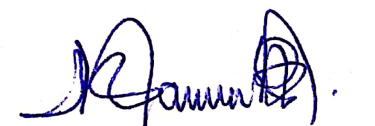                                ______________________________________Prof. Dr. Márcio Gonçalves dos SantosCoordenador Geral da I Feria de Ciências e Tecnologias Sociais de Pitanga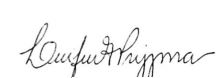 _______________________________________Prof. Dra. Leila Cleuri PryjmaCoordenadora Interinstitucional da I Feira de Ciências e Tecnologias Sociais de Pitanga                                                                                       ___________________________________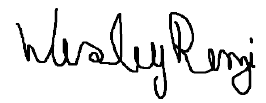 Prof. Dr. Wesley RenziCoordenador Científico da I Feira de Ciências e Tecnologias Sociais de PitangaANEXO 1 – Cronograma da I Feira de Ciências e Tecnologias Sociais de Pitanga-PR: Solucionando Problemas LocaisANEXO 2 – Modelo Resumo do ProjetoAnexo 3 – Ficha de Avaliação do TrabalhoDESCRIÇÃODATALançamento do edital19/08/2019Inscrições e submissão dos Resumos20/08/2019 a 04/10/2019Período de avaliação dos Resumos07/10/2019 a 11/10/2019Divulgação do resultado da seleção dos Resumos14/10/2019Prazo final para solicitação de espaço diferenciado para demonstração técnica14/10/2019Divulgação da lista de alocação dos projetos e dos espaços para apresentações22/10/2019Realização da mostra da I Feira de Ciências e Tecnologias Sociais de Pitanga/PR24/10/2019Premiação dos trabalhos apresentados24/10/2019Disponibilização dos certificados dos trabalhos apresentados no site do IFPR Campus Pitanga24/10/2019Resumo do ProjetoÁrea de Concentração(      ) Ciências Agrária(      ) Ciências Biológicas e da Saúde(      ) Ciências Humanas e Ciências Sociais Aplicadas(      ) Ciências Exatas e da Terra(      ) Linguagens, Linguística, Letras e ArtesCategoria(      ) Feminina Ensino Fundamental II – 9º ano(      ) Feminina Ensino Médio e Técnico(      ) Ensino Médio e Técnico LivreParticipantesAluno 1:Aluno 2:Aluno 3:Aluno 4:Orientador:TítuloProblema identificado                                                      (máximo 50 palavras)Descrever a pergunta problema que motivou o início da pesquisa.Justificativa                                                                       (máximo 120 palavras)Apresentar a importância do trabalho frente ao problema encontrado e sua relevância no processo de ensino aprendizagem.Objetivos                                                                              (máximo 50 palavras)Iniciar com verbo no infinitivo (Demonstrar, apresentar, identificar) e ressaltar o que se pretende com a pesquisa. Metodologia                                                                            (máximo 3 páginas)Descrever as etapas da pesquisa, bem como, como a pesquisa foi realizada passo a passo. Resultados                                                                          (máximo 100 palavras)Apresentar a solução proposta ao problema de pesquisa apresentadoReferências Bibliográficas   (se houver)                                FICHA DE AVALIAÇÃOTítulo do trabalho: _____________________________________________________________________________________________________________Categoria: (   ) Ensino Fundamental II – 9º ano                  (   ) Ensino Médio: Feminino                  (   ) Ensino Médio LivreEscola: _______________________________________________________Componentes do trabalho – alunos (as)/ orientador (a)__________________________________________________________________________________________________________________________________________________________________________________________Apresentar (es): ______________________________________________________________________________________________________________Avaliador:______________________________________________________